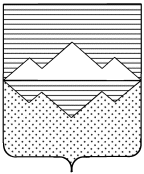 СОБРАНИЕ ДЕПУТАТОВСАТКИНСКОГО МУНИЦИПАЛЬНОГО РАЙОНА   ЧЕЛЯБИНСКОЙ ОБЛАСТИРЕШЕНИЕ  от 29 апреля 2020 года №592/77  г. Сатка      О формировании нового состава Общественной палаты Саткинского муниципального районаВ соответствии с Федеральным законом от 06 октября 2003 года № 131-ФЗ «Об общих принципах организации местного самоуправления в Российской Федерации», Уставом Саткинского муниципального района, решением Собрания депутатов Саткинского муниципального района от 29.03.2017г. №201/24 «Об утверждении Положения об Общественной палате Саткинского муниципального района» и в связи с истечением срока полномочий членов Общественной палаты Саткинского муниципального района 16 мая 2020 года,СОБРАНИЕ ДЕПУТАТОВ САТКИНСКОГО МУНИЦИПАЛЬНОГО РАЙОНА РЕШАЕТ:1. В связи с пандемией короновируса и в период режима повышенной готовности продлить срок полномочий членов Общественной палаты Саткинского муниципального района до 16.08.2020г.2. Главе Саткинского муниципального района и Собранию депутатов Саткинского муниципального района начать процедуру оформления нового состава Общественной палаты Саткинского муниципального района с 16.05.2020г.3. Главе Саткинского муниципального района и Собранию депутатов Саткинского муниципального района разместить на официальном сайте Администрации Саткинского муниципального района, а также в газете «Саткинский рабочий» информацию о начале процедуры формирования нового состава Общественной палаты до 16.05.2020 г.4. Настоящее решение опубликовать в газете «Саткинский рабочий». 5. Контроль за исполнением настоящего решения возложить на постоянные комиссии Собрания депутатов. Председатель Собрания депутатовСаткинского муниципального района				Н. П. Бурматов